Отчет об участии в городском субботнике учащихся МБОУ СОШ №48.В рамках городского субботника 18 марта учащиеся и учителя МБОУ СОШ№48  приняли активное участие и проведена следующая работа: Учащиеся  вместе с учителями  очистили участок, прилегающий к территории школы вдоль забора по ул. Хушетская и Абдуллаева, алею на  улице  Хаппалаева. Посадили деревья и кустарники  на территории новой школы.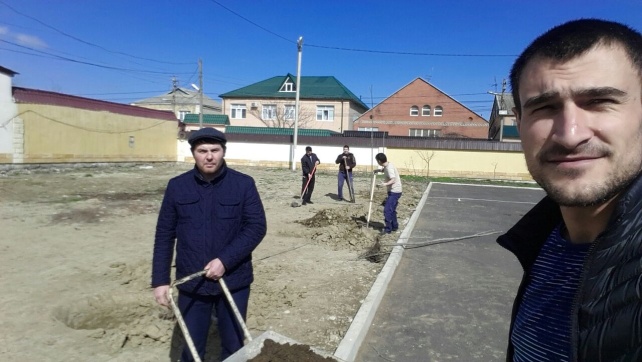 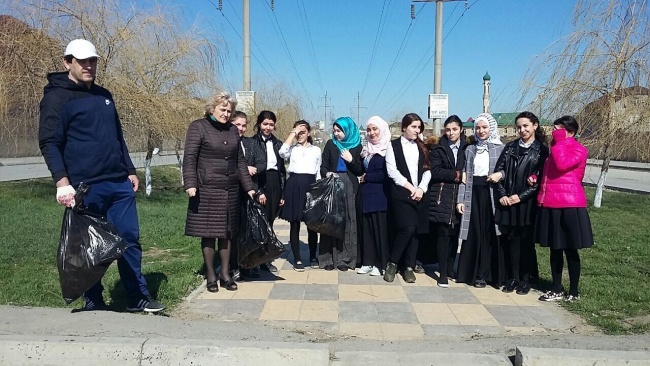 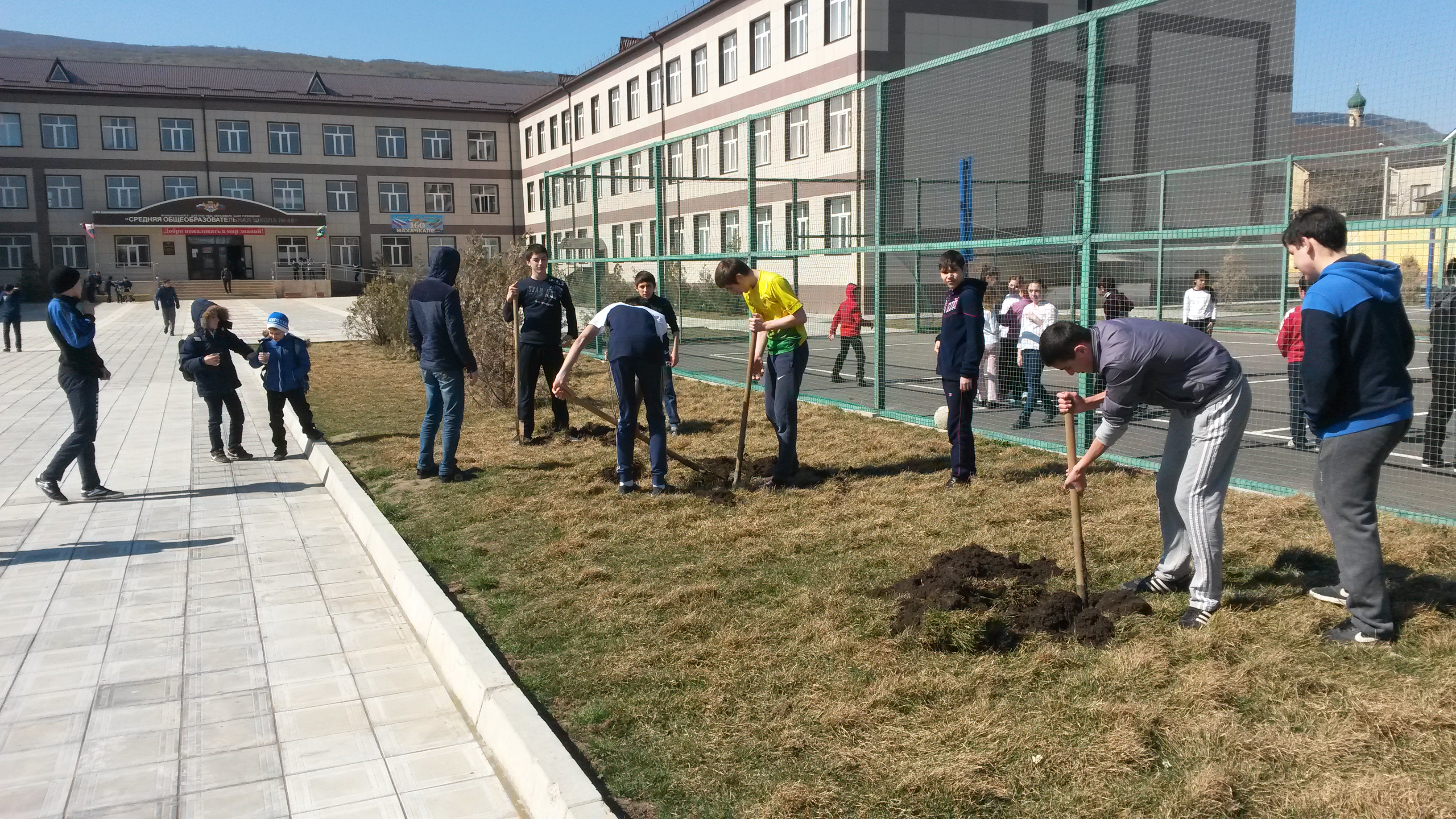 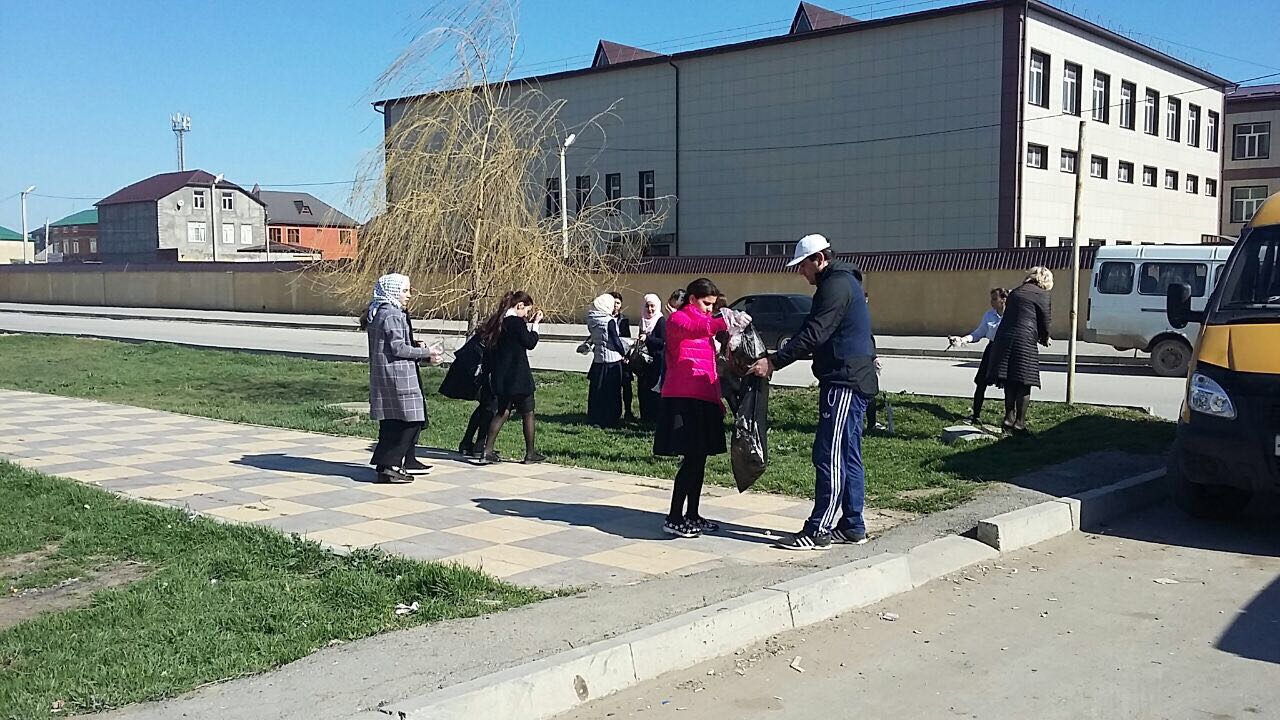 